Stappenplan DorpsontwikkelingsvisieDorp maakt visie. Autonoom proces van het dorp. Ondersteuning van opbouwwerk Vorkmeer is beschikbaar, desgevraagd is overige facilitering door gemeente is mogelijk.Dorp overhandigt visie aan college (wethouder Vitale Gemeenschappen).We doen een eerste globale check op haalbaarheid. We sorteren de visie op onderdelen. Mogelijk samen met het dorpsoverleg, zodat we een gezamenlijk beeld hebben overig eigenaarschap op onderdelen.Op onderdelen waar een reactie/standpunt van gemeente gevraagd wordt, nodigen we betrokken collega’s uit voor inhoudelijke reactie / voorgesteld standpunt op onderdeel op basis van (kaderstellend) beleid, incl. opmerking over tijdspad. We inventariseren en bundelen reacties en waar nodig voeren we integraal overleg.  We verwerken reacties in antwoordbrief, collegevoorstel en raadsinformatiebrief (RIB), of  een Raadsvoorstel indien er direct middelen benodigd zijn.Na collegebesluit, bespreekt de wethouder Vitale Gemeenschappen de inhoud van de antwoordbrief met Dorpsoverleg. Waar mogelijk en aan de orde worden vervolgafspraken gemaakt op onderdelen. Verdere voorbereiding en uitvoering verloopt via projectleiders / adviseurs en inhoudelijk verantwoordelijk portefeuillehouders op onderdelen. 
Afhankelijk van eigenaarschap en financiële consequenties, kunnen dorp en/of gemeente verder met het uitwerken van ideeën naar plannen en realisatie.
Indien nodig, volgens daarvoor aparte voorstellen aan de raad.Dorpsoverleg en programma Gemeenschapsontwikkeling monitoren samen de grote lijn. Na verloop van tijd, zijn projecten gerealiseerd en ontstaat in een dorp een nieuwe behoefte om met elkaar naar de toekomst te kijken. Een nieuw proces begint. 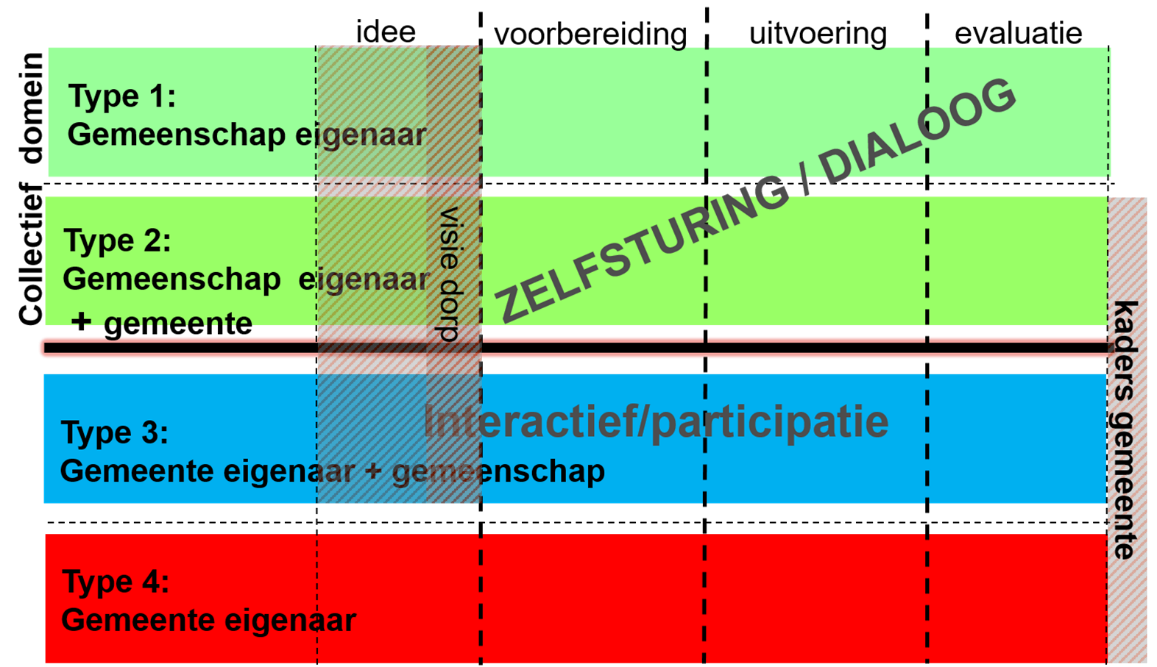 